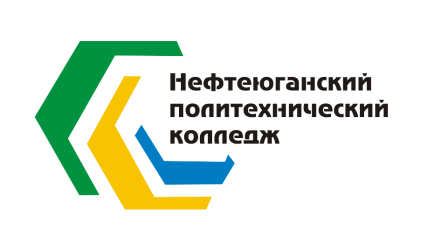 Автономное учреждение профессионального образованияХанты-Мансийского автономного округа - Югры«Нефтеюганский политехнический колледж»Программа плана урока по учебной практикиСпециальность: 43.02.15  Поварское и кондитерское делоПМ.07 выполнение РАБОТ ПО профессии 12 901 Кондитер    Группа:ПД1.9Автор программы: мастер производственного обучения Сапожникова Наталья СергеевнаПрофессиональный модульПМ.07 Приготовление сладких блюд и напитковГруппаПД 1.9Дата24.12.2020Профессиональные компетенцииПК 7.1. Готовить и оформлять простые холодные и горячие сладкие блюда.ПК 7.2.Готовить простые горячие напитки.ПК7.3. Готовить и оформлять простые холодные напитки.Общие компетенцииОК1-ОК7УменияУ1 проверять органолептическим способом качество основных продуктов в дополнительных ингредиентов;У2 определять их соответствие технологическим требованиям к простым сладким блюдам и напиткам;У3 выбирать производственный инвентарь и оборудование для приготовления сладких блюд и напитков;У4 использовать различные технологии оборудования и производственного инвентаря, правила их безопасного использования;Наименование темыНаименование темыНаименование темыНаименование темыНаименование темыНаименование темыПриготовление яблок в тесте. Приготовление сочней с творогомПриготовление яблок в тесте. Приготовление сочней с творогомПриготовление яблок в тесте. Приготовление сочней с творогомПриготовление яблок в тесте. Приготовление сочней с творогомПриготовление яблок в тесте. Приготовление сочней с творогомПриготовление яблок в тесте. Приготовление сочней с творогомЦель:ОбразовательнаяРазвивающаяРазвивающаяВоспитательнаяВоспитательнаяЦель:Научить правильно производить расчеты норм порций, расход сырья, уметь пользоваться технологическими картами, готовить сладкие блюда и напитки.Способствовать развитию профессиональных навыков при выполнении работы. Развивать художественный вкус, творческие способности, навыки самоконтроля, чувства взаимопомощи.Способствовать развитию профессиональных навыков при выполнении работы. Развивать художественный вкус, творческие способности, навыки самоконтроля, чувства взаимопомощи.Воспитывать дисциплинированность, аккуратность, с акцентом на освоение общих компетенций.Воспитывать дисциплинированность, аккуратность, с акцентом на освоение общих компетенций.Тип урока:БригадныйБригадныйБригадныйБригадныйБригадныйМетоды:ИндивидуальныйИндивидуальныйИндивидуальныйИндивидуальныйИндивидуальныйМатериально-техническое оснащение:Материально-техническое оснащение:Материально-техническое оснащение:Материально-техническое оснащение:Материально-техническое оснащение:Материально-техническое оснащение:Оборудование:Индукционная плита, блендер погружной, пароконвектомат, производственный столИнструменты:Ножи поварские, разделочные доски, тарелки для подачи, миски, сковороды, кастрюли, ложки, вилкиРасходные материалы:Пшеничная мука, яблоки красные сладкие, растительное масло, яйцо, сахарная пудра творог, сода, соль, сахар, ванилин.№ этапаНаименование этапаНаименование этапаДидактические цели этапа (все этапы должны быть расписаны четко по времени)Дидактические цели этапа (все этапы должны быть расписаны четко по времени)Дидактические цели этапа (все этапы должны быть расписаны четко по времени)Предварительный Предварительный Все обучающиеся должны одеть спецодежду, средства индивидуальной защитыВсе обучающиеся должны одеть спецодежду, средства индивидуальной защитыВсе обучающиеся должны одеть спецодежду, средства индивидуальной защиты1. ОрганизационныйОрганизационныйОбеспечить нормальную внешнюю обстановку для работы на уроке; психологически подготовить обучающихся к общению на урокеОбеспечить нормальную внешнюю обстановку для работы на уроке; психологически подготовить обучающихся к общению на урокеОбеспечить нормальную внешнюю обстановку для работы на уроке; психологически подготовить обучающихся к общению на урокеПриветствие, психологический настройПриветствие, психологический настройПриветствие, психологический настройПриветствие, психологический настройПриветствие, психологический настройПриветствие, психологический настройЗатраченное время: 5 минЗатраченное время: 5 минЗатраченное время: 5 минЗатраченное время: 5 минЗатраченное время: 5 минЗатраченное время: 5 мин2.Вводный инструктаж/инструктаж на рабочем местеВводный инструктаж/инструктаж на рабочем местеИнструктаж по разделу или темеИнструктаж по разделу или темеИнструктаж по разделу или темеЗатраченное время:30 минЗатраченное время:30 минЗатраченное время:30 минЗатраченное время:30 минЗатраченное время:30 минЗатраченное время:30 мин3.Актуализация опорных знанийАктуализация опорных знанийОпрос обучающихся по умениям, приемам, операциям, которые являются опорными для данной темыОпрос обучающихся по умениям, приемам, операциям, которые являются опорными для данной темыОпрос обучающихся по умениям, приемам, операциям, которые являются опорными для данной темыЗатраченное время:15 минЗатраченное время:15 минЗатраченное время:15 минЗатраченное время:15 минЗатраченное время:15 минЗатраченное время:15 мин4.Изложение материалаИзложение материалаПоказ новых рабочих приемов, операций и способов их выполненияПоказ новых рабочих приемов, операций и способов их выполненияПоказ новых рабочих приемов, операций и способов их выполненияЗатраченное время:30 минЗатраченное время:30 минЗатраченное время:30 минЗатраченное время:30 минЗатраченное время:30 минЗатраченное время:30 мин5.Выдача заданийВыдача заданийОбъяснение приемов, операций по заданию, выдача инструментов, расходного материалаОбъяснение приемов, операций по заданию, выдача инструментов, расходного материалаОбъяснение приемов, операций по заданию, выдача инструментов, расходного материалаЗатраченное время:10 минЗатраченное время:10 минЗатраченное время:10 минЗатраченное время:10 минЗатраченное время:10 минЗатраченное время:10 мин6.Текущий инструктажТекущий инструктажПервый обход: проверка обучающихся - проверить все ли ребята приступили к работе, обеспечены ли заготовками и инструментами;
Второй обход: проверить соблюдение технологии выполнения работ, правил охраны труда;
Третий обход: проверить правильность выполнения;
Четвертый обход: проверка и оценка выполненного заданияПервый обход: проверка обучающихся - проверить все ли ребята приступили к работе, обеспечены ли заготовками и инструментами;
Второй обход: проверить соблюдение технологии выполнения работ, правил охраны труда;
Третий обход: проверить правильность выполнения;
Четвертый обход: проверка и оценка выполненного заданияПервый обход: проверка обучающихся - проверить все ли ребята приступили к работе, обеспечены ли заготовками и инструментами;
Второй обход: проверить соблюдение технологии выполнения работ, правил охраны труда;
Третий обход: проверить правильность выполнения;
Четвертый обход: проверка и оценка выполненного заданияЗатраченное время:180 минЗатраченное время:180 минЗатраченное время:180 минЗатраченное время:180 минЗатраченное время:180 минЗатраченное время:180 мин7.Заключительный инструктажЗаключительный инструктажПодведение итогов работы: разбор типичных ошибок при выполнении заданий, соблюдение правил охраны труда, сообщение оценок.Вам понравилось сегодня на уроке?Что вам не понравилось сегодня на уроке?Чему новому вы научились?Какие практические навыки вы бы хотели еще приобрести?Какие впечатления об уроке?Подведение итогов работы: разбор типичных ошибок при выполнении заданий, соблюдение правил охраны труда, сообщение оценок.Вам понравилось сегодня на уроке?Что вам не понравилось сегодня на уроке?Чему новому вы научились?Какие практические навыки вы бы хотели еще приобрести?Какие впечатления об уроке?Подведение итогов работы: разбор типичных ошибок при выполнении заданий, соблюдение правил охраны труда, сообщение оценок.Вам понравилось сегодня на уроке?Что вам не понравилось сегодня на уроке?Чему новому вы научились?Какие практические навыки вы бы хотели еще приобрести?Какие впечатления об уроке?Затраченное время:30 минЗатраченное время:30 минЗатраченное время:30 минЗатраченное время:30 минЗатраченное время:30 минЗатраченное время:30 мин8.Уборка рабочего местаУборка рабочего местаКонтроль уборки рабочего места, сдача инструмента, оставшихся расходных материалов.Контроль уборки рабочего места, сдача инструмента, оставшихся расходных материалов.Контроль уборки рабочего места, сдача инструмента, оставшихся расходных материалов.Затраченное время:30 минЗатраченное время:30 минЗатраченное время:30 мин